Об утверждении проектно-сметной документации	Во исполнение Федерального закона от 06.10.2003 N 131-ФЗ (ред. от 29.12.2020) «Об общих принципах организации местного самоуправления в Российской Федерации», на основании Устава МО «Ленский район» в целях улучшения качества проводимых культурно-массовых мероприятий и досуга населения: Утвердить разработанную проектно-сметную документацию на строительство объекта: «Дом культуры в с. Беченча Ленского района Республики Саха (Якутия)». Адрес: РС (Я), Ленский район, с. Беченча, ул. Егора Мыреева д.30. Стоимость строительства объекта 251 741 300 руб.Главному специалисту управления делами (Иванская Е.С.) опубликовать настоящее распоряжение разместить на официальном сайте муниципального образования «Ленский район».Отменить распоряжение и.о. главы МО «Ленский район» от 15.01.2021 года № 01-04-19/1 «Об утверждении проектно-сметной документации».      Контроль за данным распоряжением оставляю за собой.Муниципальное образование«ЛЕНСКИЙ РАЙОН»Республики Саха (Якутия)Муниципальное образование«ЛЕНСКИЙ РАЙОН»Республики Саха (Якутия)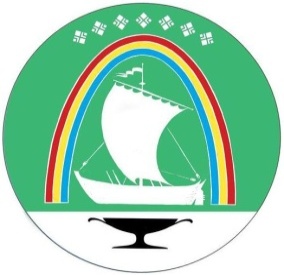 Саха Өрөспүүбүлүкэтин«ЛЕНСКЭЙ ОРОЙУОН» муниципальнайтэриллиитэ     РАСПОРЯЖЕНИЕ     РАСПОРЯЖЕНИЕ                          Дьаhал                          Дьаhал                          Дьаhал                г.Ленск                г.Ленск                             Ленскэй к                             Ленскэй к                             Ленскэй кот «20» __января__ 2021 года                              № ___01-04-46/1_____                 от «20» __января__ 2021 года                              № ___01-04-46/1_____                 от «20» __января__ 2021 года                              № ___01-04-46/1_____                 от «20» __января__ 2021 года                              № ___01-04-46/1_____                 от «20» __января__ 2021 года                              № ___01-04-46/1_____                 И.о. главыЕ.С. Каражеляско